Дронченко Елена Петровна, учитель начальных классов высшей квалификационной категории Государственного учреждения образования «Гимназия г. Калинковичи»Разработка факультативного занятия по Основам православной культурыТема:  «День Ангела», 1 классЗадачи: 1. Познакомить учащихся с праздником день Ангела, иконографией святых;2. Объяснить  значение понятий «ангел», «именины» и помочь усвоить  разницу между понятиями: день рождения – день Ангела (именины),  Ангел хранитель – Ангел – святой угодник Божий.Оборудование: репродукция иконы святой Елены, сюжетные картинки и открытки, раскраска для детей, компьютер, конфеты, слова-пожелания, пластилин. Предварительная работа: учащиеся приносят данные о дате своего рождения и  своё имя при крещении.Ход занятия1. Организация учащихся. Приветствие.- Здравствуйте, ребята! Возьмите за руку своего соседа, закройте глаза. Постарайтесь пробудить в себе самые добрые чувства: любовь, теплоту, нежность, дружбу к каждому, кто находиться в классе. Откройте глаза, улыбнитесь.2. Основная часть- Сегодня вы поможете мне назвать тему нашего занятия, но сначала посмотрите на картинки  и дайте им названия. Выделите первую букву в слове (первая закрыта)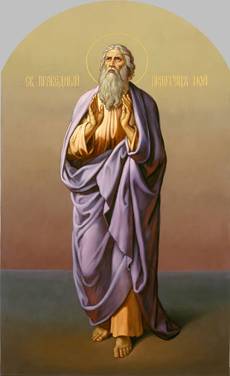 НОЙ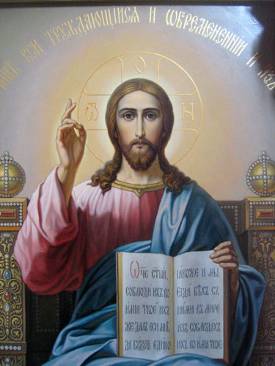 ГОСПОДЬ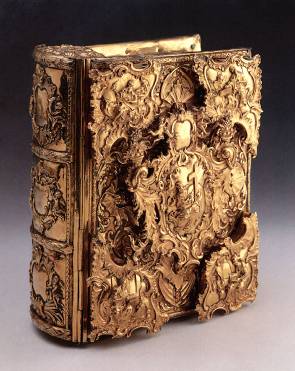 ЕВАНГЕЛИЕ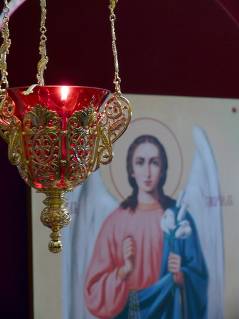 ЛАМПАДА- Какой буквы не хватает, чтоб прочитать слово.  Послушайте  стихотворение.Откроем первую картинку. Получилось слово Ангел.- Тема урока:  «День Ангела». Ангел ХранительДень сегодня неудачный,
Я сижу и чуть не плачу:
Во дворе играл в футбол –
Прямо в глаз забили «гол»,Утром в школу торопился –
В грязной луже очутился…
Разорвал дневник мой пес,
Лишь клочки в зубах принес…— Ты, — сказала мама строго, —
Хулиганил очень много:
Тете Маше нагрубил,
Соль ей в кофе положилДергал за уши котенка,
Обижал свою сестренку,
И Хранитель твой, скорбя,
Отвернулся от тебя.Всем дается при Крещенье
Ангел Божий для спасенья,
От беды нас охранять,
Наставлять и помогать.Каждый миг Хранитель с нами,
Только, если мы грехами,
Оттолкнем его, тогда
Может к нам прийти беда.Стыдно стало мне. Бесспорно,
Вел себя я недостойно.
— Ты прости, Хранитель мой,
Жизни научи святой.«Господь каждому из нас дает двух Ангелов,- учит нас Федор Едесский,- один из которых – Ангел хранитель – хранит нас от всякого зла, от разных несчастий и помогает делать добро, а другой Ангел – святой угодник  Божий, имя которого мы носим, ходатайствует о нас перед Богом, молит Бога за нас. Его молитвы, как более достойные, угодные Богу, скорее приемлются, чем наши, грешные».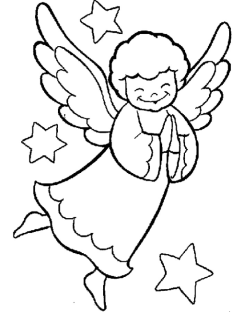 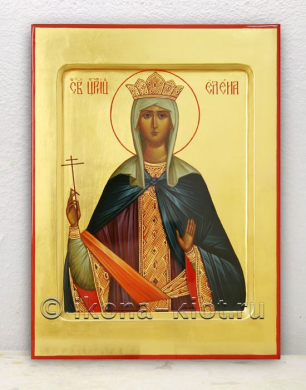 Ангел хранитель      Ангел – святой угодник Божий-  Ангелы, будучи служителями любви и мира, радуются о нашем покаянии и преуспеянии в добрых делах, стараются  наполнить нас духовным созерцанием (по мере нашей восприимчивости) и содействуют нам во всяком добре.- Ребята, вспомните слова песенки "как на ... именины испекли мы каравай".             В нашу жизнь возвращается чудесный праздник - именины. Слышали ли вы такое название? Как вы думаете День рождение и именины это один и тот же день?- Именины - праздник особый, который можно было бы назвать днем духовного рождения, так как он связан, прежде всего, с таинством Крещения и с именами, которые носят наши соименные небесные покровители.В прошлом именины считались более важным праздником, чем день "телесного" рождения, кроме того, во многих случаях эти праздники практически совпадали, т. к. традиционно ребенка несли крестить на восьмой день после рождения.- Традиция празднования именин известна на Руси с XVII века. Обычно накануне праздника семья именинника пекла именинные калачи, пироги и караваи. В день самого праздника именинник со своими родными ходил в церковь к обедне, заказывал молебен за здравие, ставил свечи и прикладывался к иконе с ликом своего небесного покровителя. Днем друзьям и родственникам разносились именинные пироги, причем часто начинка и величина пирога имела особый смысл, определяемый характером отношений именинника и его близких. Вечером устраивался праздничный ужин.- Чтобы определить день именин, в Церкви сложилась следующая практика: если в церковном календаре встречаются несколько дней памяти святым, тезоименитых с вами (тезоименитый – соименный, с тем же именем), то вашим днём Ангела будет ближайший из этих дней после вашего дня рождения вперёд по календарю. Святой же, память которому совершается в этот день, и будет вашим небесным покровителем (именины).- Если человек крещен в детстве и рос в православной среде, то ему с детства известен и день своих именин. 3. Сюрпризный моментВходит девочка в образе ангела.- Ребята, вы заранее вместе с родителями сообщили  свои имена при крещении. Я подготовила вам маленький сюрприз. Узнала, кто является вашим святым покровителем, напечатала молитву и хочу показать репродукции икон ваших святых. А сами иконки вы можете приобрести в церкви. (раздаёт детям конфету с прикреплённой информацией)Молитва небесному покровителюМоли Бога о мне, святой угодниче Божий (имя), яко аз усердно к тебе прибегаю, скорому помощнику и молитвеннику о душе моей4. Практическая часть- Ребята, когда приходят на именины, то приносят подарки и произносят пожелания. 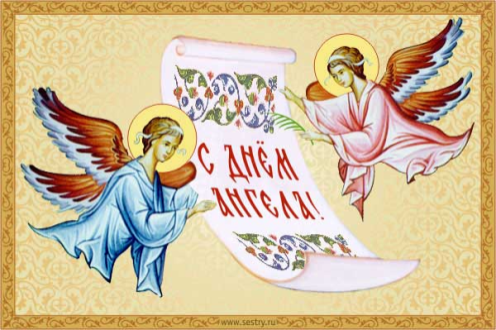 - Какой подарок можно преподнести имениннику? Предлагаю посмотреть видеосюжет «В гостях у Дуняши. Именины».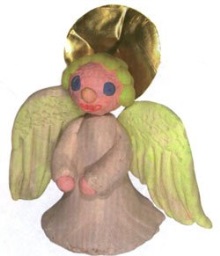 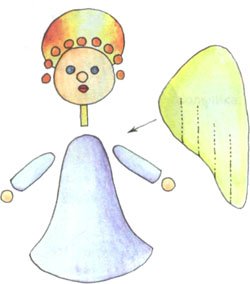 - Давайте мы сделаем из пластилина ангелочка. 5. Подведение итогов-Ребята, что нового вы узнали?- Подойдите ко мне. Станьте в круг. Закройте глаза и мысленно пожелайте каждому всего хорошего. Пусть Ангел хранитель вас оберегает, а ваш святой молит Бога о вас.?НГЕЛ